CONSEJOTrigésima tercera sesión extraordinaria
Ginebra, 17 de marzo de 2016CALENDARIO DE REUNIONES PARA 2016Documento preparado por la Oficina de la Unión

Descargo de responsabilidad:  el presente documento no constituye
un documento de política u orientación de la UPOV	El presente documento tiene por fin informar acerca de las novedades relativas al lugar de celebración de la cuadragésima quinta sesión del Grupo de Trabajo Técnico sobre Plantas Agrícolas (TWA), que se celebrará del 11 al 15 de julio de 2016, en México.	A petición del país anfitrión, y tras consultar con el Presidente del TWA, se propone cambiar el lugar de celebración de Querétaro a México D.F., y revisar el calendario de reuniones para 2016 (documento C/49/8 Rev.), aprobado por el Consejo en su cuadragésima novena sesión ordinaria, celebrada en Ginebra el 29 de octubre de 2015, como sigue: Grupo de Trabajo Técnico sobre Plantas Agrícolas (TWA)	TWA/45	11 a 15 de julio, Quéretaro México D.F.(Taller preparatorio el 10 de julio)	Se invita al Consejo a tomar nota de la propuesta de cambio del lugar de celebración de la cuadragésima quinta reunión del TWA, que se celebrará del 11 al 15 de julio de 2016 en México, de Querétaro a México D.F., y aprobar la revisión del documento C/49/8 Rev. “Calendario revisado de reuniones para 2016” a fin de reflejar este cambio.[Fin del documento]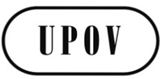 SC(Extr.)/33/4ORIGINAL:  InglésFECHA:  3 de marzo de 2016UNIÓN INTERNACIONAL PARA LA PROTECCIÓN DE LAS OBTENCIONES VEGETALESUNIÓN INTERNACIONAL PARA LA PROTECCIÓN DE LAS OBTENCIONES VEGETALESUNIÓN INTERNACIONAL PARA LA PROTECCIÓN DE LAS OBTENCIONES VEGETALESGinebraGinebraGinebra